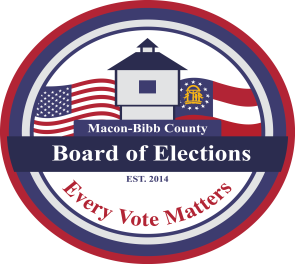 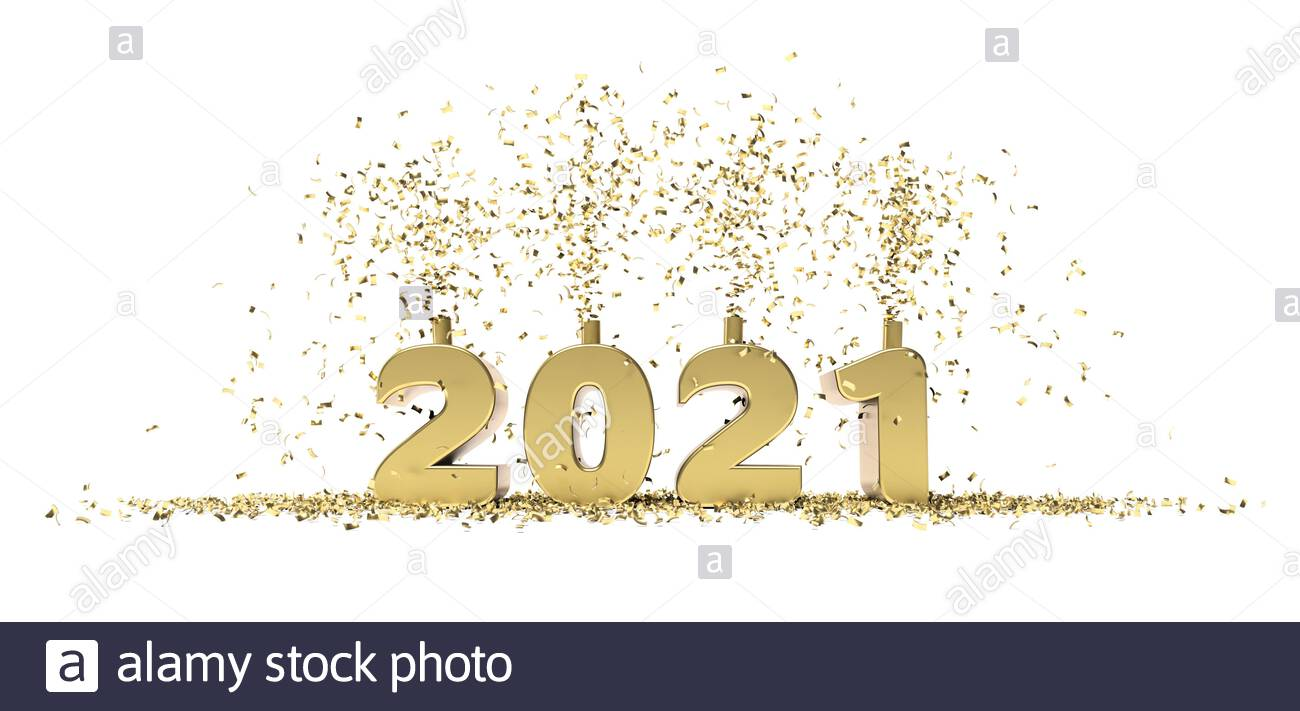 _________________________________________________________________REGULAR BOARD MEETING (TELECONFERENCE) THURSDAY, JANUARY 28, 2021 (REVISED 1-25-21)CALL TO ORDER:   Mr. Mike Kaplan, Chairperson called the meeting to order at __________ p.m.RECOGNITION OF VISITORS:Welcome & Recognition of Visitors via Teleconference (Zoom Meeting)MOTION FOR APPROVAL OF MINUTES:Request approval of the minutes from the regular Board meeting held Thursday, December 17, 2020					(ACTION)	NEW BUSINESS:Approval to file a copy of the consolidated certification of returns for the recount of the January 5, 2021 General and Special Runoff Election as permanent record in the minutes.Discussion - Part-Time employee salary, requirements, and job duties OLD BUSINESS: Grant UpdateOTHER BUSINESS:Items from the Chief Registrar, Veronica SealsActive – 109,543 	Inactive – 6,990 	Combined Total – 116,533 as of date: January 28, 2021  ElectioNet Voter Registration Dashboard Report DDS Department Driver Services Applications – 2,767OLVR – Online Voter Registration Applications – 299Verification of Pending Voters – -0-Board Member Democrat Party appointees for the 2-yr Term 2021-2023Democrat Party Mr. Darius Maynard Mrs. Karen Evans-DanielItems from Board MembersItems from the County Attorney – Mr. Williams Noland (Opinions)Temperature Checks of the public during regular business hoursShould a member of the staff leave the secure area and go out into the lobby to perform temperature checks?Should the BOE staff and other election workers undergo daily temperature check’s?Opinion regarding the Board Member’s timeline and selection of the 5th memberItems from the SupervisorThanks for all the support during the 2020 electionsBegin FY 22 Budget PreparationUpdate the BOE WebsiteRespond to backlog of open records requestsCorrespondence: (Copies for Board meeting files)Certification of Returns – General & Special Election Runoff / January 5, 2021Budget Performance Report for January 2021FINAL PUBLIC COMMENTS: (Please limit comments to 2 minutes)ADJOURNMENT:Motion for adjournment was made by _______ at ________ p.m.   Seconded by _______  						     TimeBoard Meeting InvitationMacon-Bibb County Board of Elections Virtual Meeting via ZoomJoin Zoom Meeting Thursday, January 28, 2021 at 4:00 p.m.
https://zoom.us/j/6837282880?pwd=Y0JEazBVQkFBc0Z5WXNjOTlQQmtOUT09 Meeting ID: 683 728 2880 
Passcode: t8ek5Z 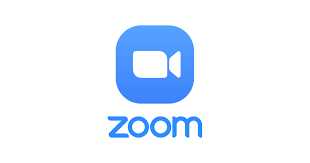 Dial by your location 
        +1 646 558 8656 US (New York) 
        +1 301 715 8592 US (Washington DC) 
        +1 312 626 6799 US (Chicago) 
        +1 669 900 9128 US (San Jose) 
        +1 253 215 8782 US (Tacoma) 
        +1 346 248 7799 US (Houston) 
Meeting ID: 683 728 2880 
Passcode: 472814 
Find your local number: https://zoom.us/u/atJQMHa8u 